HBS Pre-AssessmentThe 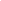 QuestionAnswerLevel of ThinkingWhich is the brain disorder in which a person loses neurons that release acetylcholine?2Compare,Cause & EffectWhen terms biceps, triceps or quadriceps form part of a muscle’s name, you can assume that:1Recall/MemorizeThe cerebellum is:2Compare/RelateBilly goes in to see his family doctor because he is feeling tired and sluggish. His doctor does a blood glucose level test. His doctor discovers that his blood glucose levels are too low. The reason why is blood glucose levels are low is because Billy’s body is not producing enough3AssessDraw conclusions________________ is the bending movement around a joint in a limb (as the knee or elbow) that decreases the angle between the bones of the limb at the joint.1Recall/NameWhich of the following bone features would be used to collect data for determining gender?3Draw Conclusions/InvestigateWhich region or part of the brain controls hunger, thirst & appetite?1Memorize/RecallA simple spinal reflex goes along which of the following reflex arcs?2Relate/Cause & EffectThe part of the lung where gas exchange occurs is called:1Recall/MemorizeWhich of the following statements is correct?3Compare/DifferentiateRFLPs are:2Interpret/DistinguishSteve’s friend throw a summer picnic to celebrate his 40th birthday. Steve spends the day playing touch football and chasing around after his kids. It’s almost 100°F outside and he is doing what he can to stay cool. Cold beer seems to work so he drinks many over the course of the day. Other than running to the bathroom all afternoon, Bill feels fine. Why does Steve have to run to the bathroom all afternoon?The alcohol increases the production of urine in the kidney.The alcohol inhibits the release of ADH which causes the kidney to produce more urine.The alcohol inhibits the release of aldosterone which causes the kidney to produce more urine.The alcohol increases the production of ADH which causes the kidney to produce more urine.4 Apply conceptsThe buccal region is _____________ to the carpal region.2Compare/ClassifyA bone fractured at a right angle to the bone’s axis has a _________fracture.1RecallWhich hormone releases osteoclast activity to release more calcium ions into the bloodstream?2Compare/Cause & EffectThe backbone of a DNA molecule is made of which two components?1Define/IdentifyGel electrophoresis separates nucleic acids by:2Cause & Effect,RelateAnkle Brachial Index (ABI) is used to help diagnose _____________.2Cause & Effect,InterpretWhich of the following is the correct order of healing of a bone fracture?2Identify Patterns & OrganizeRigor mortis occurs because2Cause & Effect/InterpretThe bone on the posterior surface of the head is 2RelateWhich of the following bones is the BEST to use to determine the age of a person?4Analyze Results & Apply ConceptsWhich are the steps involved in the formation of urine by the kidneys?2Relate/Compare/OrganizeThe most distal bones in the arm are the2RelateWhich membrane protein is responsible for restoring the original concentration of ions during the action potential?2Cause & Effect/Relate/CompareWhich statement about lymphocytes is correct?2Distinguish/SummarizeJohn Jones has always been relatively healthy. He eats well, but he has smoked a pack a day on and off for 30 years. Lately, he has noticed cramping in his right calf when he exercises. The pain goes away once he stops and rests, but John is starting to think that something might be wrong. John also reports frequent tingling in his leg, almost like it is falling asleep. His doctor decides to do an ABI test. His ABI test come back and his ABI on his right side of his body is 0.5. The doctor’s then diagnose John with4AnalyzeApply conceptsThe cell responsible for forming new bone is1Recall/MemorizeWhich of the following statements indicates the way in which the body’s natural defenses protect the skin from the effects of UV damage?2Summarize/Cause & EffectOxygen and carbon dioxide are exchanged in the lungs and through all cell membranes by1Recall/MemorizeThe gliding motion of the wrist is accomplished because of the ______ joint. 1Recall/MemorizeThe primary sensory cortex is part of the1Recall/MemorizeHaving cells joined closely together on a surface is a characteristic of which type of tissue?2Make ObservationsWhere is the energy stored in ATP?1Recall/MemorizeLight passes through the following structures in which order?2Summarize/Interpret/OrganizeBlood within the pulmonary veins returns to the2Organize/SummarizeThe most proximal bone of the leg would be the2Compare/Relate_____________ have surface _________ where __________ attach.a.	pathogens, antibodies, antigens	b.	antibodies, antigens, pathogens	c.	pathogens, antigens, antibodies	d.	antibodies, pathogens, antigens	e.	antigens, pathogens, antibodies2Summarize/RelateWhen thyroid hormone levels decrease the hypothalamus Releases more TRHRelease less TRHReleases more TSHReleases less TSH2Cause & Effect	The epidermis is responsible for protecting the body against invasion of bacteria and other foreign agents primarily because it is composed of 3Compare/Differentiate/Critique